きのこって何？きのこづくりを観察し、美味しい食べ方など人との関わりや魅力を紹介します。お気軽にご参加ください。日時　　　　　平成27年8月24日(月)　AM9:30～PM16:30場所　　　　　朝倉郡東峰村参加費　　　　1,000円(昼食代等)　当日、申し受けます。　　　　　　　雨天の場合も実施いたします。募集人数      50名(小学生以上)小学生は保護者同伴スケジュール9:20　博多駅(筑紫口)に集合9:30　貸切バスにて東峰村へ出発11:00　(農)宝珠山きのこ生産組合に到着、きのこづくり観察　　　(ほうしゅ楽舎)12:00　旧宝珠山小学校舎のほうしゅ楽舎にて昼食(きのこの天ぷらなど)13:00　ほうしゅ楽舎にてきのこの講話15:00　現地を出発、道の駅立ち寄り16:30　博多駅到着、終了申込方法:FAX、ハガキのいずれかに、(1)住所　(2)参加者全員の氏名及び年齢　(3)連絡先電話番号、自家用車等で直接行かれる場合はその旨をご記入の上、福岡県特用林産振興会までお申込み下さい。受付後、その旨をご連絡致します。申込先:〒839-0827　久留米市山本町豊田1438-2 　福岡県特用林産振興会FAX 0942-45-3180　(お問合せ　TEL 0942-45-3180　担当　安河内龍生)申込締切:　　8月5日 17時 (必着)恐れ入りますが、50名に達し次第、受付を終了とさせていただきます。きのこを楽しもう「きのこふれあい会」のご案内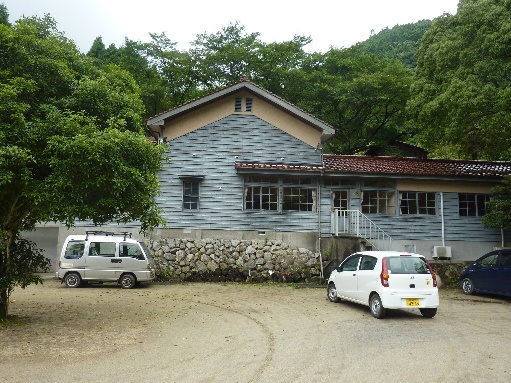 